     Important Dates to Remember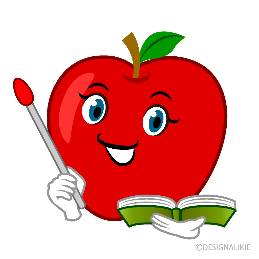 August 29th First Day of CBA 2022-2023 School year!September 19th Back to School Night @ 6:30pmOctober 9th-15th Fire Prevention WeekOctober 10th Lifetouch Pictures begin at 7:30amOctober 22nd Open House/ Fall Festival 10am-2pmOctober 28th Trunk or Treat @ 10:30am (Peanut Free Candy Donations needed)November 1-18th Food DriveNovember 8th STEAM Day (Hands on STEAM activities)November 11th CBA Closed for PDD-Professional Development Day!November 10th Parent Reports distributedNovember 14th parent teacher conferencesNovember 18th Thanksgiving LuncheonNovember 24th-25th CBA closed for ThanksgivingDecember 1st-16th Giving tree DonationsDecember 12th-16th Holiday spirit weekDecember 16th Parent’s night outDecember 30th Noon new year’s count downJanuary 13th Winter ballJanuary 16th MLK Day!January 22nd Lunar New year celebrationFebruary 3rd National Red day!February 10th Parent’s night outFebruary 13th-17th Community Helper’s Spirit WeekFebruary 14th Valentine’s CelebrationFebruary 20th CBA Closed for PDD-Professional Development Day!March 2nd Read Across America Dr. Seuss day celebration!March 15th PI day CelebrationMarch 17th Parent Reports DistributedMarch 20th-24th Parent Teacher ConferencesMarch 25th Maryland Day! (State of Maryland activities)March 27th-31st International WeekApril 3-7th Week of the Young ChildApril 14th Spring Egg Hunt (each child brings in 12 filled eggs and a basket)April 22nd Earth Day/Lady bug Release Day!May 7th-13th Teacher Appreciation weekMay 12th Mother’s Day CelebrationMay 22nd Field DayJune 8th Room 5 graduationJune 9th Room 6 GraduationJune 9th Parent reports distributedJune 16th Father’s Day celebrationChesterbrook AcademyClosedSeptember 5th Labor DayNovember 11th Veteran’s DayNovember 24th-25th Thanksgiving DayDecember 26th ChristmasJanuary 2nd New Year’s DayFebruary 20th President’s DayMay 29th Memorial DayJuly 4th Independence Day